________________________________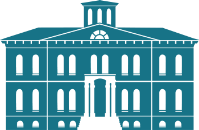 THE HERITAGE LIVES HERE.________________________________________Meeting Minutes  BOARD OF MUSEUMS AND HISTORYWednesday, June 17, 2022, 8:00 AMMeeting LocationThe meeting will be accessible via electronic devices (certain cell phones, iPads and computers) connected to the internet with listening and microphone capabilities. Video camera capability will also allow users to watch others in the meeting who are also using a video camera.  A physical location to listen and speak via telephone conference call will be available at the Nevada State Museum at 600 N. Carson St.BOARD MEMBERS PRESENT		BOARD MEMBERS EXCUSEDMichelle Schmitter				Doris DwyerRobert Ostrovsky 				E’sha HofererRobert Stoldal				Courtney MooneySara CowieMercedes de la GarzaJanet PetersenSeth SchorrAnthony Timmons	Daniel MarkoffOTHERS PRESENTDebra BudoMyron Freedman, Division of Museums and History, Interim AdministratorDaphne DeLeon, Division of Museums and History, ASOCatherine Magee, Nevada Historical Society, Reno, Museum DirectorChristopher MacMahonMary Beth TimmAnna CampDr. HattoriMarla McDade WilliamsDaphne HooperDr. Josh BondeSean PittsHarry Ward, Attorney General’s Office1.	The Chair called the meeting to order at 8:00 a.m. and confirmed a quorum was present and the meeting was posted in accordance with NRS 241. 2.	The Chair took Item 3, Board Announcements and Meeting Logistics.  There were no public comments via phone or text.  Myron Freeman noted he received an email from Strategies 360 representing the Reno-Sparks Indian Colony.  He stated he received questions regarding agenda item on NAGPRA and they were attached.   3.	The Chair took Item 4, Public Comment.  There were none. 4.	The Chair took Item 5, Acceptance of Minutes.		a.	April 22, 2022 Board Meeting. 	Robert Ostrovsky moved to approve the minutes.  Unknown speaker seconded.  Motion carried. b.	May 2, 2022 Museum Store and Technology/Marketing Committees.	Jan Petersen moved to accept the meeting minutes.  Seth Schorr seconded.  Motion carried. 		c.	May 6, 2022 Membership Committee.	Anthony Timmons made a motion to approve the minutes.  Mercedes de la Garza seconded.  Motion carried. 		d.	May 13, 2022 Board Meeting. 	Jan Petersen moved to approve the minutes.  Sara Cowie seconded.  Mercedes de la Garza noted she was left off as being present and the correction was accepted.  Motion carried. 5.	The Chair took Item 6, Calendar for Next Meeting. 		a.	September 8 & 9, 2022 meeting.  Possible change in location from Ely to Carson City. 			Robert Stoldal noted they missed the in-person meeting in Stewart and suggested it be moved to there.  Mercedes de la Garza moved to accept.  Sara Cowie seconded.  Motion carried. 		b.	December 1 & 2, 2022, in Boulder City, back up in NSMLV.			Jan Petersen moved to accept the dates and place.  Daniel Markoff seconded.  Motion carried. 		c.	Set dates and possible locations for all 2023 State Museum Board meetings. 			Tentative dates were set as March meeting in Carson City, June meeting in Ely (15th and 16th), September meeting in Lost City (14th & 15th), December meeting in Reno (7th & 8th).  Robert Ostrovsky moved to put the dates on the record.  Courtney Mooney seconded.  Motion carried.  Robert Stoldal moved to schedule the date for the Finance Committee meeting on Wednesday, June 22nd at 4:00 PM.  Anthony Timmons seconded.  Motion carried. Robert Ostrovsky moved to schedule a full board meeting at 8:00 on July 1st.  Unknown speaker seconded.  Motion carried.6.	Discussion on Item 7, Agency Reports. 		a.	State Historic Preservation Office – Rebecca Palmer, Administrator. NRHP Status List  Discussion was held regarding the report.   An information section concerning the Commission on Cultural Affairs and Historic Places will be added. Discussion on Department of Tourism and Cultural Affairs – Brenda Scolari, Director.   Discussion on Administrator Division of Museums and History – Myron Freedman, Administrator. Administrator’s report.Updates on operations and staffing of Museums and the administration.  State Museums NAGPRA update.7.	Discussion on Item 8, Board Committee Reports and Policy Reviewa.	Standing Committee on Finance (Robert Ostrovsky, Chair) 1.	Report on the proposed SFY 2023 Museum Dedicated Trust Fund Budget, and request to approve. Due to meeting schedules, summary documents made available at meeting.2.	Policy Review -Renew-or update. Private Funds Budgeting, Expenditure, & General Control Policy & Procedure. Policy will be posted on DMH website. Robert Ostrovsky made a motion to re-adopt the policies with no changes.  Daniel Markoff seconded.  Motion carried.    b.	Standing Committee on Museum Stores, (Jan Peterson, Chair)  	1.	Update Online Store. 	2.	Development of Board Store policy. c.	Standing Committee on Museum Membership (Anthony Timmins, Chair) 		1.	Update on Membership Committee meeting including a recommendation to remove NHS Quarterly as general benefit. 		2.	Change museum membership deduction for Nevada Historical Society Quarterly from automatic to option.Discussion was held regarding the reports.  Anthony Timmons made a motion to change museum membership deduction for Nevada Historical Society quarterly from automatic to option effective July 1st to fiscal year.  Courtney Mooney seconded.  Motion carried.  		3.	Development of Board museum membership policy regarding museum non-paid staff.		4.	Appoint new member to Standing Committee on Membership.Standing Committee on Facilities rental (Dan Markoff, Chair)Plan to update all facilities agreements  Appoint new members to Standing Committee on Facilities Rental.Major Donor Committee (Robert Ostrovsky Chair)Draft policy for naming museum buildings to exhibits for donors.Discussion and possible action on fundraising for Boulder City Railroad Museum and other potential projects.East Ely Depot Museum Committee (Doris) Marketing & Technology, Seth Schorr, Chair  Appointment of Museum and History Board members to Standing Committees. Discussion took place regarding all reports.  Robert Stoldal noted they would send out a note in the next 10 days asking for each board member to select a committee they would like to work on. 8.	Discussion on Item 9, Board Policies review.   Dan Markoff moved to adopt the policy as it stands.  Mercedes de la Garza seconded.  Motion carried. a.  Policy Governing Preparation, Dissemination, and Recording Minutes of the Board of Museums & History. Policy will be posted on DMH website. 9. 	The Chair took Item 10, Museum Reports, 2nd Quarter, SFY 2021  a.	Nevada Historical Society, Reno Rowley Contract Discussion took place and Robert Ostrovsky moved to roll over the Rowley contract to the next board meeting.  Mercedes de la Garza seconded.  Motion carried.  AAUW donation Robert Ostrovsky moved to approve the AAUW donation.  Motion carried. Bremer donation Robert Ostrovsky moved to accept the Bremer donation in the amount of $5,000 to the restricted fund.  Sara Cowie seconded.  Motion carried. NHS Quarterly Publication -Update plans for 2022-2024, including budget plan. b.	Nevada State Railroad Museum, Carson City  LV Entertainment Contract Dan Markoff moved to approve the contract.  Robert Ostrovsky seconded.  Motion carried.   MOU with the Friends of the Nevada State Railroad-Carson City. Dan Markoff moved to approve the contract.  Robert Ostrovsky seconded.  Motion carried. c.	Nevada State Railroad Museum, Boulder City  M.O.U. with Friends of the Nevada State Railroad Museum-Boulder City. Anthony Timmons moved to approve the contract.  Mercedes de la Garza seconded.  Motion carried. Rail Explorers Contract update.  d.	Nevada State Museum – Ely Update on work at the Depot and Freight building. e.	Lost City Museum, Overton Discovery Museum donation Rigoni donation    Dan Markoff moved to accept both donations.  Robert Ostrovsky seconded.  Motion carried. f.	Nevada State Museum -Carson City Briggs Contract History Deaccession Robert Ostrovsky moved to approve the deaccession listed.  Mercedes de la Garza seconded.  Motion carried. Textiles Deaccession Dan Markoff moved to approve the deaccession.  Robert Ostrovsky seconded.  Motion carried. g.	Nevada State Museum - Las Vegas Carlson donation Robert Ostrovsky moved to accept the donation.  Mercedes de la Garza seconded.  Motion carried. Natural History donation Dan Markoff moved to accept the donation.  Anthony Timmons seconded.  Motion carried. Imperial Palace deaccession Robert Ostrovsky moved to approve the deaccessioning request.  Mercedes de la Garza seconded.  Motion carried. 10.	Discussion on Item 11, Private Fund Budget Adjustments (Current Year)a) 	Changes approved by the Division Administrator b) 	Changes requested from the Board over $5,000. 11.	The Chair took Item 12, Board Member Comment on Non-Agendized Items. There were no comments. 12.	The Chair took Item 13, Future Museum Board Agenda Items. Discussion took place regarding an update on the Hollis endowment from the Historical Society, dates for the meeting in Stewart, a written report from the Historical Society on the quarterly budget and a formal opinion on authority of the State Museum Board.13.	The Chair took Item 14, Public Comment.  There was no public comment. 14.	The Chair adjourned the meeting. 